ІНДИВІДУАЛЬНИЙ ПЛАН РОБОТИвчителя інформатики, класного керівника 8 класуСонцівського НВКПокровського району Донецької областіДроздової Надії Олександрівниу режимі дистанційної роботина час проведення карантинних заходівперіод з 12.03.2020 по 03.04.2020Додаток №      до наказу №_____Від____ _____________ 2020 року ЗАТВЕРДЖУЮ«___»_________________2020 рокуДиректор ____________ М.В.Мишастий№з/пДень тижня, датаЗміст організаційно-методичної роботиЧас виконанняП’ятниця,13.03.20Участь у вебінарі на каналі YouTube  (https://www.youtube.com/watch?v=VGMUUonUTas) щодо організацій та проведення дистанційного навчання за допомогою сервісу Google ClassRoom.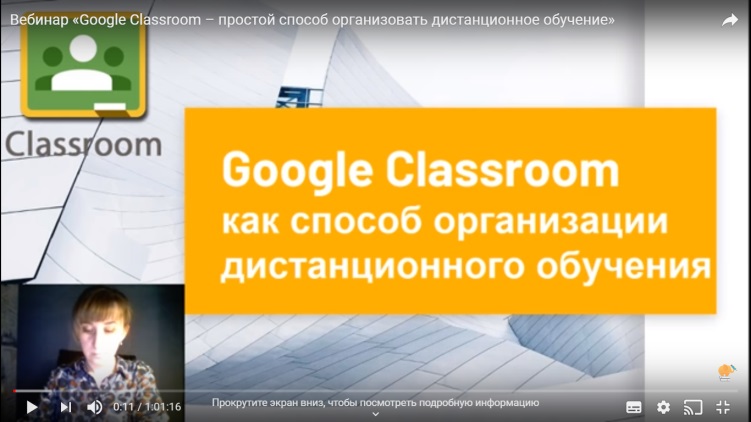 Робота зі шкільною документацією (класним журналом)Створення платформи на базі сервісу Google ClassRoom для організації дистанційного навчання учнівДопомога в створенні електронних поштових скриньок учнів  та підключення  їх до спільної роботи базі сервісу ClassRoom. 9.00 – 12.00Понеділок,16.03.20Відбір веб-сервісів для дистанційного навчання.Підготовка і розміщення матеріалів з предмету інформатика для учнів 5-11 класів згідно розкладу уроків на сервісі ClassRoomРобота зі шкільною документацією (класним журналом)Надання консультативної допомоги педагогічним працівникам , щодо наповнення навчальними матеріалами та здійснення зворотного зв’язку між усіма учасниками освітнього процесу в телефонному та онлайн-режимі. 9.00 – 12.00Вівторок,17.03.20Оповіщення у групі Viber важливої інформації для батьків та учнів, контроль за виконанням завдань учнями. Робота зі шкільною документацією (класним журналом)Консультації з батьками в телефонному режимі. Відбір веб-сервісів для дистанційного навчання.Підготовка і розміщення матеріалів з предмету інформатика для учнів 5-11 класів згідно розкладу уроків на сервісі ClassRoomЗбір виконаних  практичних завдань, відповідей на тести учнями та виставлення оцінок.9.00 – 12.00Середа,18.03.20Дослідження досвіду передових вчителів і науковців.Відбір веб-сервісів для дистанційного навчання.Підготовка і розміщення матеріалів з предмету інформатика для учнів 5-11 класів згідно розкладу уроків на сервісі ClassRoomЗбір виконаних  практичних завдань, відповідей на тести учнями та виставлення оцінок. Участь у вебінарі на каналі YouTube  (https://www.youtube.com/watch?v=ZvnG30exrC0) щодо організацій та проведення дистанційного навчання за допомогою сервісу Google Zoom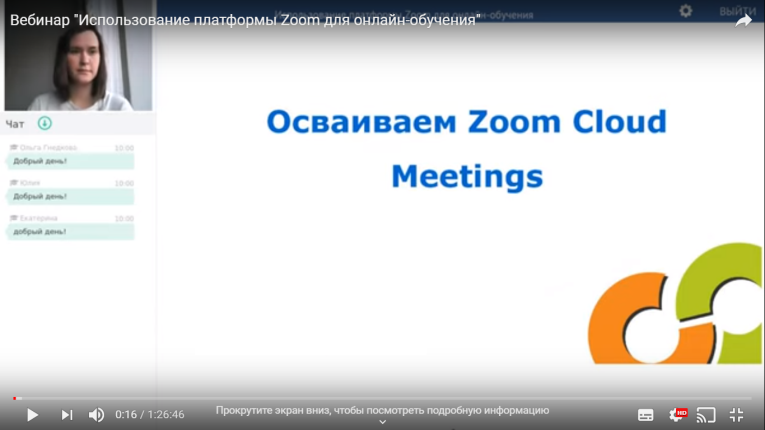 9.00 – 12.00Четвер,19.03.20Відбір веб-сервісів для дистанційного навчання.Підготовка і розміщення матеріалів з предмету інформатика для учнів 5-11 класів згідно розкладу уроків на сервісі ClassRoomЗбір виконаних  практичних завдань, відповідей на тести учнями та виставлення оцінок. Реєстрація на курс Основи веб-розробки (HTML, CSS, JavaScript) на платформі ed-era та проходження завдань першого модуля. Інформування батьків про «5 речей про кароновірус, які потрібно знати батькам – МОН та МОЗ дають роз’яснення»  https://mon.gov.ua/ua/news/5-rechej-pro-koronavirus-yaki-potribno-znati-batkam-mon-ta-moz-dayut-rozyasnennya9.00 – 12.00П’ятниця,20.03.20Перехід на дистанційну форму роботу не виходячи з домуІндивідуальні консультації з учнями школи, щодо виконання завдань дистанційно. Збір виконаних  практичних завдань, відповідей на тести учнями та виставлення оцінок.Відбір веб-сервісів для дистанційного навчання.Підготовка і розміщення матеріалів з предмету інформатика для учнів 5-11 класів згідно розкладу уроків на сервісі ClassRoomЗбір виконаних  практичних завдань, відповідей на тести учнями та виставлення оцінок. Реєстрація на вебінарі «Використання сервісу Zoom для проведення дистанційних занять» на сайті naurok.com.ua9.00 – 12.00Понеділок,23.03.20Відбір веб-сервісів для дистанційного навчання.Підготовка і розміщення матеріалів з предмету інформатика для учнів 5-11 класів згідно розкладу уроків на сервісі ClassRoomЗбір виконаних  практичних завдань, відповідей на тести учнями та виставлення оцінок. Рекомендації для батьків та учнів щодо дистанційної освіти (список корисних посилань)https://lubchenko-tetyana.blogspot.com/2020/03/blog-post.htmlПроведення консультацій з учнями за допомогою Viber9.00 – 12.00Вівторок,24.03.20Відбір веб-сервісів для дистанційного навчання.Підготовка і розміщення матеріалів з предмету інформатика для учнів 5-11 класів згідно розкладу уроків на сервісі ClassRoomЗбір виконаних  практичних завдань, відповідей на тести учнями та виставлення оцінок. Консультації з батьками в телефонному режимі. Проведення консультацій з учнями за допомогою Viber 9.00 – 12.00Середа,25.03.20Відбір веб-сервісів для дистанційного навчання.Підготовка і розміщення матеріалів з предмету інформатика для учнів 5-11 класів згідно розкладу уроків на сервісі ClassRoomЗбір виконаних  практичних завдань, відповідей на тести учнями та виставлення оцінок. Консультації з батьками в телефонному режимі. Проведення консультацій з учнями за допомогою Viber Участь у вебінарі «Використання сервісу Zoom для проведення дистанційних занять» на сайті naurok.com.ua.9.00 – 12.00Четвер,26.03.20Відбір веб-сервісів для дистанційного навчання.Підготовка і розміщення матеріалів з предмету інформатика для учнів 5-11 класів згідно розкладу уроків на сервісі ClassRoomЗбір виконаних  практичних завдань, відповідей на тести учнями та виставлення оцінок. Консультації з батьками в телефонному режимі. Проведення консультацій з учнями за допомогою Viber Індивідуальні консультації для учнів, які потребують допомоги під час навчання в дистанційній форміПроходження завдань  другого модуля на курсі Основи веб-розробки (HTML, CSS, JavaScript) .9.00 – 12.00П’ятниця,27.03.20Відбір веб-сервісів для дистанційного навчання.Підготовка і розміщення матеріалів з предмету інформатика для учнів 5-11 класів згідно розкладу уроків на сервісі ClassRoomЗбір виконаних  практичних завдань, відповідей на тести учнями та виставлення оцінок. Проведення відео конференції за потреби.Проходження завдань  третього модуля на курсі Основи веб-розробки (HTML, CSS, JavaScript)9.00 – 12.00Понеділок,30.03.20Індивідуальні консультації для учнів, які потребують допомоги під час навчання в дистанційній форміВідбір веб-сервісів для дистанційного навчання.Підготовка і розміщення матеріалів з предмету інформатика для учнів 5-11 класів згідно розкладу уроків на сервісі ClassRoomЗбір виконаних  практичних завдань, відповідей на тести учнями та виставлення оцінок. Оповіщення у групі Viber важливої інформації для батьків та учнів, контроль за виконанням завдань учнями. Проходження завдань  четвертого модуля та фінального тестування на курсі Основи веб-розробки (HTML, CSS, JavaScript) .9.00 – 12.00Вівторок,31.03.20Відбір веб-сервісів для дистанційного навчання.Підготовка і розміщення матеріалів з предмету інформатика для учнів 5-11 класів згідно розкладу уроків на сервісі ClassRoomЗбір виконаних  практичних завдань, відповідей на тести учнями та виставлення оцінок. Індивідуальні консультації для учнів, які потребують допомоги під час навчання в дистанційній формі9.00 – 12.00Середа,01.04.20Відбір веб-сервісів для дистанційного навчання.Підготовка і розміщення матеріалів з предмету інформатика для учнів 5-11 класів згідно розкладу уроків на сервісі ClassRoomЗбір виконаних  практичних завдань, відповідей на тести учнями та виставлення оцінок. Індивідуальні консультації для учнів, які потребують допомоги під час навчання в дистанційній формі9.00 – 12.00Четвер,02.04.20Відбір веб-сервісів для дистанційного навчання.Підготовка і розміщення матеріалів з предмету інформатика для учнів 5-11 класів згідно розкладу уроків на сервісі ClassRoomЗбір виконаних  практичних завдань, відповідей на тести учнями та виставлення оцінок. Індивідуальні консультації для учнів, які потребують допомоги під час навчання в дистанційній формі.9.00 – 12.00П’ятниця,03.04.20Відбір веб-сервісів для дистанційного навчання.Підготовка і розміщення матеріалів з предмету інформатика для учнів 5-11 класів згідно розкладу уроків на сервісі ClassRoomЗбір виконаних  практичних завдань, відповідей на тести учнями та виставлення оцінок. Корекція календарно-тематичного планування.9.00 – 12.00